ОБЩЕОБРАЗОВАТЕЛЬНАЯ АВТОНОМНАЯ НЕКОММЕРЧЕСКАЯ ОРГАНИЗАЦИЯ ШКОЛА «НИКА»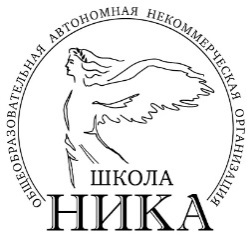 СТИХОТВОРЕНИЕ «УМКА»выполнила: Бриль Диана Романовна3 «Д» классСимонова Александра Владимировна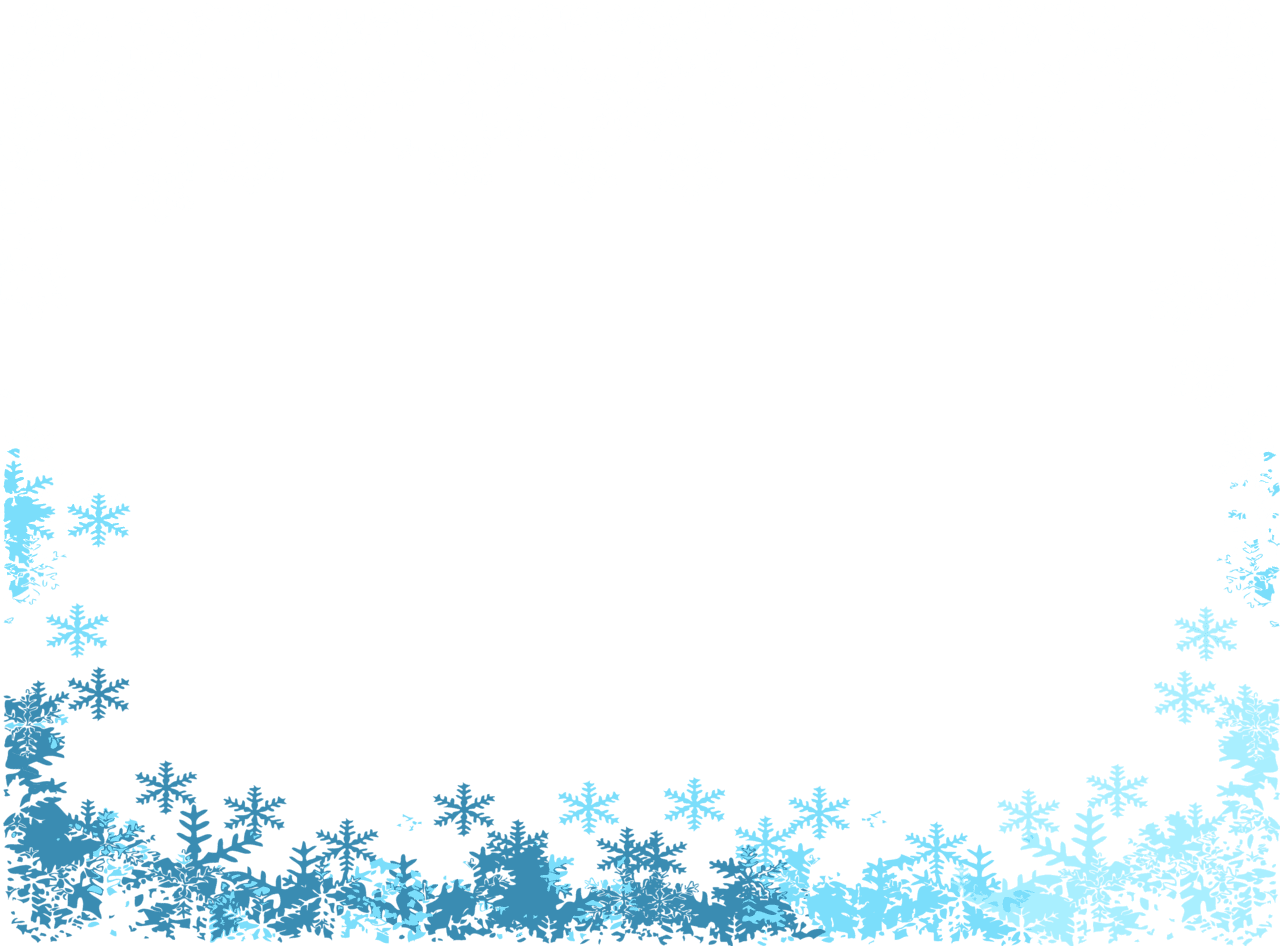    УмкаБелый маленький комочек,Большой мамы ты сыночек.	В поднебесье ты лежишь  Своей мамой дорожишь.А о чём же ты мечтаешь? 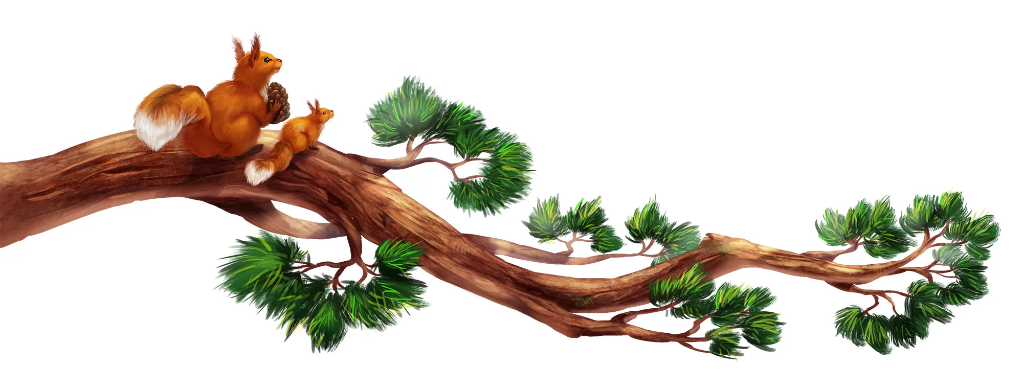 Милый нежный Умка мой?  Может хочешь, чтобы лето Поменялось вдруг с зимой? 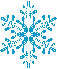 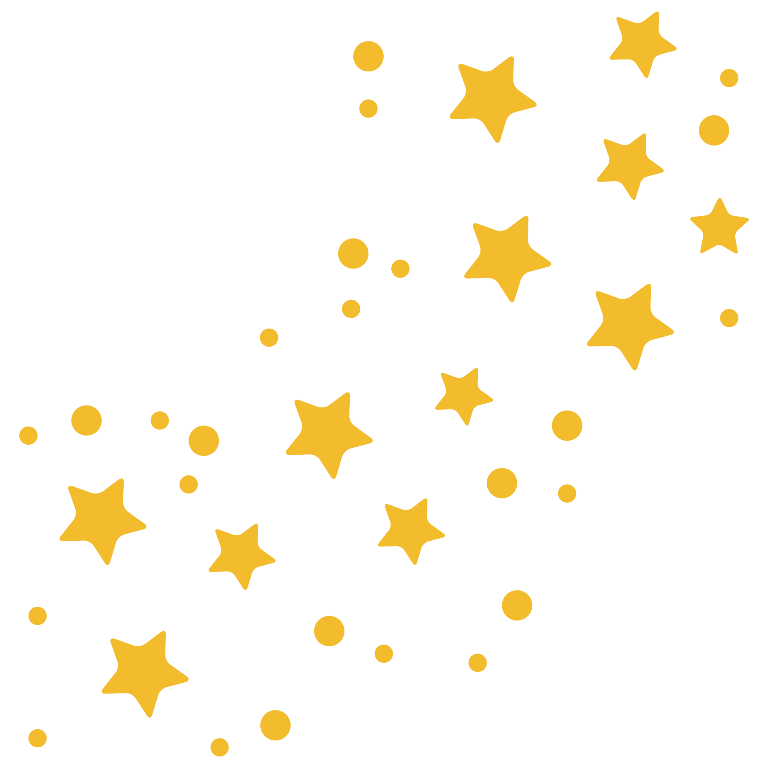 - «Да, я этого хочу! Представляю, как лечу:Я над океанами,  Над другими странами, Мимо леса, мимо гор,  Пролетаю я бугор, 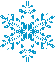 А на нём сидит мой брат,  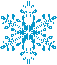 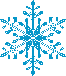 Бурый мишка-Акробат.»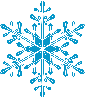 Этот бурый паренёк залезает на пенёк, С ели шишки он срывает, Высоко их вверх кидает. На верху там Белки, 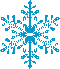 Заводные стрелки. Ловят они шишки,  И кидают в Мишку. Мишка ловко отбивает И обратно вверх кидает.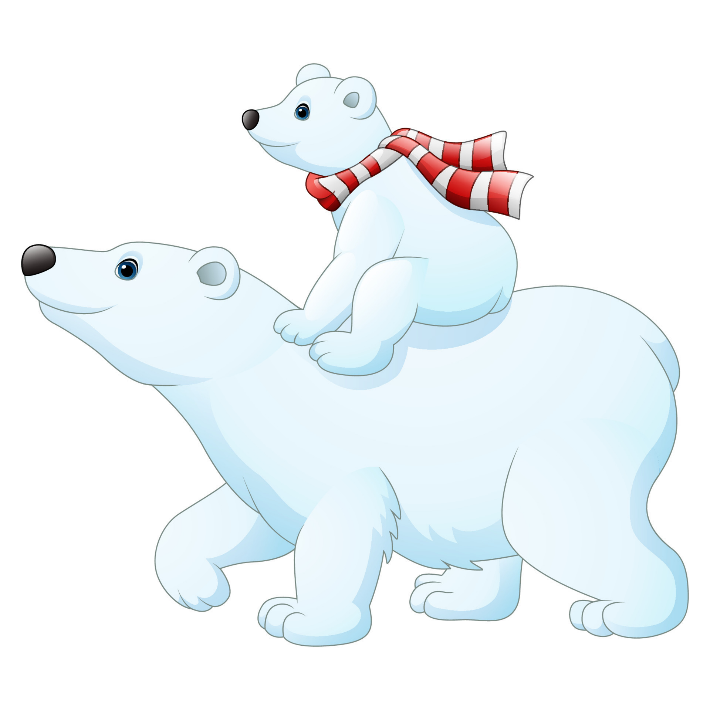 Мишка, Белки веселятся, Птички в гнёздышках гнездятся. Вот такое вот веселье!А у птичек – новоселье!И уснул мой белый Мишка, Весь в мечтах о Белках, шишках! Спи мой маленький малыш, Подрастай скорей, крепыш!!!                                Автор: Бриль Диана